Številka: 06180-271/2022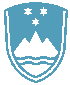 Datum: 14. 12. 2022POROČILO O REDNEM INŠPEKCIJSKEM PREGLEDU NAPRAVE, KI LAHKO POVZROČI ONESNAŽEVANJE OKOLJA VEČJEGA OBSEGAZavezanec: Javne službe Ptuj d.o.o. Ulica heroja Lacka 3, 2250 Ptuj.Naprava / lokacija:Naprava, ki lahko povzroča onesnaževanje okolja večjega obsega – IED naprava (Odlagališče nenevarnih odpadkov Gajke in MBO). Naprava se nahaja na lokaciji Regijskega centra za ravnanje z odpadki Gajke – CERO Gajke, Dornovska cesta 26, 2250 PtujDatum pregleda: 23. 6. 2022Okoljevarstveno dovoljenje (OVD) številka:OVD številka: 35407-3/2013-24 z dne 24. 4. 2015, odločbo o spremembi OVD številka 35406-31/2018-26 z dne 15. 12. 2021 in odločbo o spremembi OVD številka 35432-19/2021-2550-12 z dne 27 .5. 2022.Usklajenost z OVD: DA - v obsegu navedenem v zapisniku številka: 06182-1872/2021-11 z dne 23. 6.2022Na inšpekcijskem pregledu v zvezi s predmetom nadzora so bile ugotovljene nepravilnosti. Za ugotovljene nepravilnosti je bil zavezancu izrečen inšpekcijski ukrep – opozorila na podlagi 33. člena ZIN na zapisnik z določenim rokom odprave nepravilnosti. Zavezanec je v določenem roku odpravil vse nepravilnosti.Zaključki / naslednje aktivnosti:Naslednji redni inšpekcijski pregled bo opravljen glede na plan dela inšpekcije za okolje, izredni po potrebi.